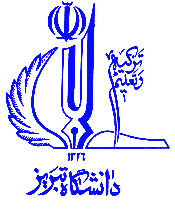 										شماره نامه وارده :				            		 				تاریخ نامه وارده :                                                     فرم درخواست حق التحقيق و حق الزحمه  طرحهاي تحقيقاتي دانشگاهمديريت محترم امور پژوهشی دانشگاهسلام عليكم 	احتراما"حق التحقيق و حق الزحمه فاز ................ مربوط به طرح پژوهشي اينجانب با مشخصات زير جهت صدور دستور اقدام مقتضي تقديم ميگردد.نام و نام خانوادگي مجری طرح :عنوان طرح :شماره تماس ( ترجیحاٌ شماره همراه ):                                                 تاريخ وامضاء : (مهم ) قابل توجه مجريان محترم :   1 -  به افراد فاقد شماره حساب در بانك تجارت شعبه داخل دانشگاه امكان پرداخت هيچگونه وجهي امكان پذير نخواهد بود2 -  انضمام يك نسخه از تصوير قرارداد که هنوز تاریخ آن منقضی نشده است به همراه حكم كارگزيني افراد،  به اين مجموعه الزاميست3 -  انضمام تصویر حکم کارگزینی مربوط به قبل از شر وع قرارداد برای مجری و همکاران طرحهای مستقل دانشگاهی الزاميسترديفنام ونام خانوادگيمبلغ حق التحقيق و حق الزحمهشماره حساب بانك تجارت دانشگاه123456کارشناس محترم طرح های پژوهشی دانشگاه جهت اقدام لازم                                                   مدیر امور پژوهشی دانشگاه                                                 پرداخت                            ریال از محل گرنت مجری/اعتبارات پژوهشی دانشگاه بلامانع است                                                                                                              کارشناس طرح های پژوهشی دانشگاه